План работы МБОУ СОШ № 3 п. Смидович по предупреждению правонарушений, безнадзорности, бродяжничества, наркомании, негативных привычек учащихся на 2023-2024 уч. год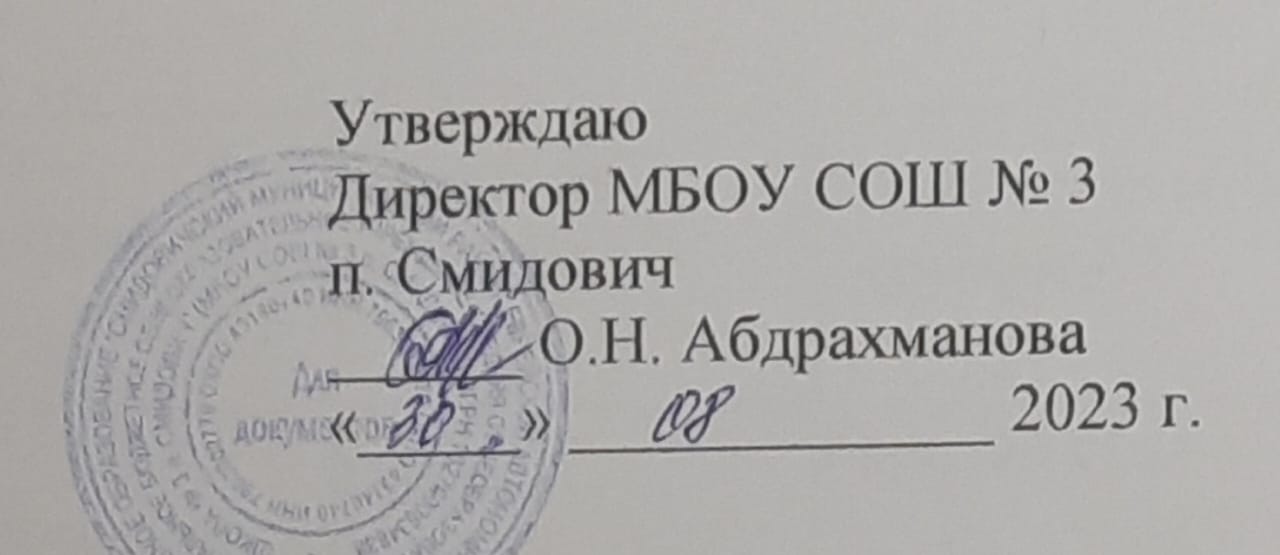 № п/пСодержаниеСрокиОтветственные1Сверка списка обучающихся, неблагополучных семей, состоящих на  ВШУ, ПДН, КДН и ЗП. СентябрьЗам. директора по ВР 2Планирование и информационное обеспечение деятельности  педагогов по профилактике правонарушений и безнадзорностиАвгуст-сентябрьЗаместитель директора по ВР3Сбор информации о детях и семьях, состоящих на разных формах учета, формирование банка данных. Оформление личных дел  учащихся, поставленных на учетВ течениегодаКлассные руководители4Выявление и учет обучающихся, требующих повышенного педагогического внимания (группа риска)В течение годаПедагог-психологКлассные руководители, Зам директора по ВР 5Изучение потребностей детей  в дополнительном образованииСентябрь-октябрь, апрель-майКлассные руководители, зам. директора по ВР6Сбор информации о занятости обучающихся в кружках и секциях учреждений дополнительного образования (особо состоящих на разных формах учета)Сентябрь-октябрь, январь-февраль.Классные руководители, зам. директора по ВР 7Сбор информации о занятости в каникулярное время обучающихся, состоящих на разных формах учетаПеред каникулами (в течение года)Классные руководители, Зам. директора по ВР 8Рейды по неблагополучным семьям, семьям учащихся группы риска. В течение годаЗам. директора по ВР Классные руководители, 9Оперативное информирование и предоставление статистического материала по состоянию преступности среди обучающихся школыПо мере возникновения, 1 раз в 3 месяцаЗам. директора по ВР 10Организация работы по правовому просвещению в школе.  Дни правовой культуры (согласно плану)В течение годаСоциальный педагог Заместитель директора по УВР  зам. директора по ВР 11Деятельность по программе всеобуча: - контроль за посещением занятий; - участие в рейдах по району - организация работы по месту жительства с целью выявления детей в возрасте от 6 до 15 лет, не получающих общее образование (посещение на дому, составление актов обследования семей, информирование ПДН и КДН и ЗП)В течение годаКлассные руководители12Дополнительное образование. Организация работы по вовлечению учащихся в секции, кружки.В течение годаЗам директора по ВР Классные руководители.13Организация диагностической  работы.В течение годаПедагог-психолог 14Формирование банка данных детей и семей, находящихся в социально опасном положенииВ течение годаЗам. директора по ВР,Классные руководители, 15Организация летнего отдыха обучающихсяМай-августЗам. директора по ВР, классные руководители 16Семинар – совещание «Профилактика правонарушений, бродяжничества, беспризорности. Ранняя профилактика семейного неблагополучия»апрельЗам. директора по ВР  Педагог-психолог17Проведение тематических профилактических классных часовОдин раз в четвертьКлассные руководители, инспектор ПДН (по согласованию)18Классные часы по формированию правовой культуры, толерантного поведенияОдин раз в четвертьКлассные руководители, 19Кинолектории по профилактике детской преступности, правонарушений, бродяжничестваВо время месячников, дней профилактикиЗам. директора по ВР Классные руководители20Организация системыспортивных мероприятий (в соответствии с планом спортивных  массовых мероприятий школы и района)В течениегодаУчителя физической культуры, Классные руководители21Выполнение ФЗ РФ «Об образовании»,контроль над посещением и успеваемостью.В течение годаЗаместители директора по УВРКлассные руководители22Анализ состояния внутришкольного контроля  детей из неблагополучных семей, не посещающих ОУ по неуважительным причинамЗаместитель директора по ВР23Организация деятельности, направленной на профилактику самовольных уходов из дома несовершеннолетних:-стимулирование подростков на участие в соревнованиях, походах, играх и т.п.;-развитие лидерских качеств, уверенности в себе;-тренинг  в постановке целей и задач и путей их достижения;-тренинг эффективных моделей противостояния негативному влиянию и независимому поведению в сложных социальных ситуациях и др.В течение годаКлассные руководители, педагог-психолог24Работа с родителями по профилактике  самовольных уходов из дома:-беседы, направленные на избежание ненужных конфликтов и разъяснение правил  поведения родителей  с подростками;-психологическая помощь родителям по предупреждению ситуации уходов и побегов подростков из домаВ течение годаКлассные руководители, педагог-психолог